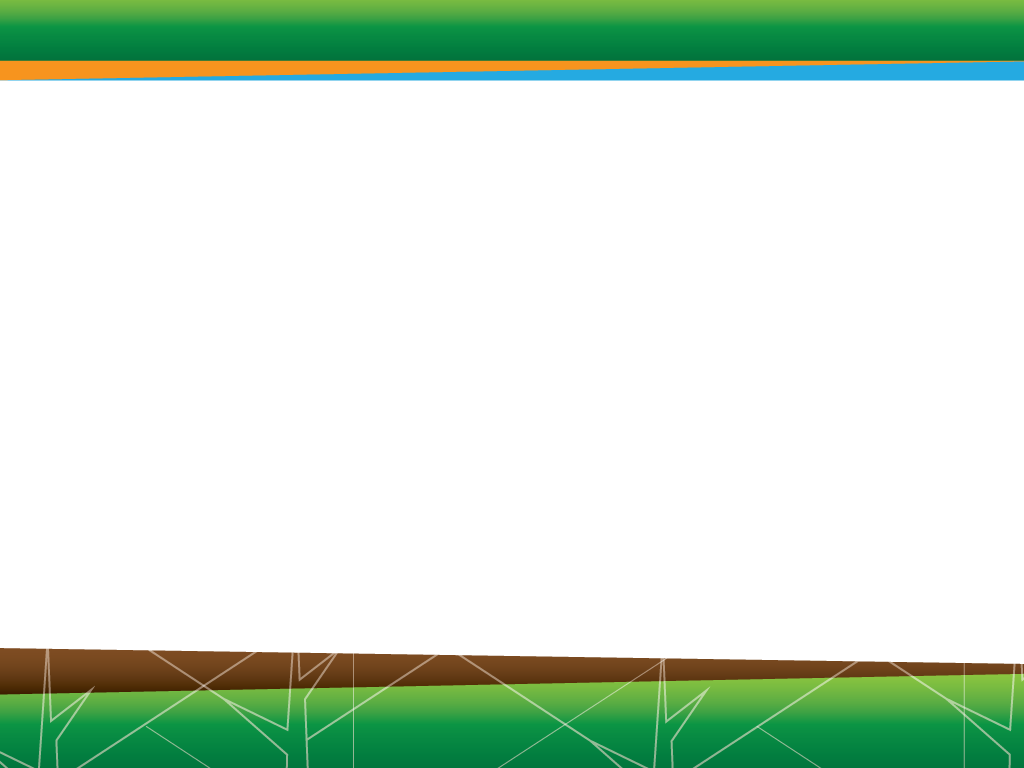 TABLA DE CONTENIDOFIDEICOMISO 544 FONAFIFO/BNCRPLAN-PRESUPUESTO INICIAL2023MARCO GENERAL Marco Jurídico del Fideicomiso 544 Fonafifo / BNCRLa base jurídica para la creación y permanencia del Fideicomiso 544, es el artículo 49 de la Ley 7575, que dispone: “El Fondo Nacional de Financiamiento Forestal queda autorizado para realizar cualquier negocio jurídico no especulativo, requerido para la debida administración de los recursos de su patrimonio, incluyendo la constitución de fideicomisos. La administración financiera y contable del Fondo podrá ser contratada a uno o varios de los bancos estatales del Sistema Bancario Nacional y con bancos cooperativos…” También es aplicable al Fideicomiso, lo regulado en el capítulo doceavo del Código de Comercio (artículo 633 y siguientes).A este fideicomiso se destinan los recursos provenientes al 40% del impuesto forestal, los recursos para el Pago de Servicios Ambientales, así como otros recursos que pueda captar Fonafifo, todo ello según la facultad establecida en el artículo 47 de la Ley 7575.Finalidades del fideicomiso 544 Fonafifo / BNCREl propósito del presente fideicomiso es administrar recursos del Fonafifo con el fin de:Invertir para beneficio de los productores, mediante créditos u otros mecanismos de fomento al manejo del bosque, intervenido o no, los procesos de forestación, reforestación, sistemas agroforestales, recuperación de áreas denudadas y los cambios tecnológicos en aprovechamiento e industrialización de los recursos forestales.Captar financiamiento para el Pago de Servicios Ambientales, que brindan los bosques, las plantaciones forestales y otras actividades necesarias para fortalecer el desarrollo del sector de recursos naturales.  Otorgar avales para transacciones financieras, que complementen los recursos necesarios para ejecutar los programas del Fondo Nacional de Financiamiento Forestal que ejecute.Otros que se lleguen a convenir entre la Fiduciaria y el Fideicomitente.Misión del fideicomiso 544 Fonafifo / BNCRCaptar y movilizar recursos financieros mediante la promoción de programas y mecanismos de fomento para orientarlos, según las prioridades y directrices del Fonafifo, en apoyo al desarrollo del sector forestal ambiental.Visión del fideicomiso 544 Fonafifo / BNCRSer un instrumento financiero de soporte ágil y oportuno para el Fonafifo, que facilite la adecuada operativización de sus programas y estrategias de financiamiento de servicios ambientales provistos por los bosques y otros ecosistemas.Objetivo General del Fideicomiso 544Administrar los recursos financieros del fideicomiso, mediante la implementación de los programas institucionales de fomento forestal, en beneficio de los proveedores de servicios ambientales.Objetivos EspecíficosIncorporar al programa de PSA contratos nuevos, que corresponden a las modalidades de protección de bosque, reforestación y sistemas agroforestales, mediante convenios suscritos.Fomentar la cultura crediticia, creando y dando a conocer los mecanismos necesarios para el desarrollo y fortalecimiento del sector productivo forestal.Propiciar esquemas de financiamiento que permitan atraer recursos para orientarlos al desarrollo del sector productivo forestal.Fortalecer el desarrollo de mecanismos de financiamiento para la reforestación, la pequeña y mediana industria forestal y mercadeo de productos provenientes de plantaciones forestales.Coadyuvar al Fonafifo en el desarrollo y actualización tecnológica de sus áreas según corresponda.Apoyar al Fonafifo en la dotación del recurso humano necesario ejecutar labores no sustantivas relativas a sus programas de financiamiento.Prioridades  Mantener la cobertura de los servicios ambientales actuales.Identificar nuevas fuentes de financiamiento.Explorar nuevos instrumentos de reconocimiento a otros espacios productivos.Ofrecer acompañamiento técnico a proveedores de servicios ambientalesPolíticasSer una organización eficiente y eficaz, con la habilidad de adaptarse a las exigencias del entorno, donde se gestiona el trabajo organizacional a partir de una estructura diseñada para crear valor público, con personal altamente calificado y que aprovecha los avances tecnológicos para optimizar los servicios brindados.Liderar alianzas interinstitucionales y público-privadas, sólidas y eficientes, orientadas a atraer, gestionar y maximizar los recursos invertidos en el desarrollo sostenible del país.Mantener el posicionamiento del Fonafifo como el ente estatal costarricense líder en la administración de mecanismos de financiamiento para servicios ecosistémicos.Concebir al productor como un agente dinamizador del desarrollo sostenible, facilitándole medios financieros para promover su inserción distintiva en los mercados, a la vez que se maximiza el uso de los bienes y servicios que brinda la finca desde una perspectiva integral de manejo y desarrollo productivo Vinculación ProgramáticaPor lo expuesto en los apartados anteriores, a nivel de planificación superior la programación del Fideicomiso se acoge a lo dispuesto en el artículo 4 de la Ley 8131, que establece que: el Plan Nacional de Desarrollo se constituye como el marco global que orientará los Planes Operativos de las Instituciones Públicas, ya que siempre está ligado al Plan vigente que ejecuta el Fonafifo.Para el Plan Nacional de Desarrollo e Inversión Pública 2023-2026, el Fonafifo y su Fideicomiso 544 FONAFIFO/BNCR participa de una intervención estratégica denominada “Programa de financiamiento de bienes y servicios ambientales” cuyo objetivo es “Mantener y fortalecer la dotación de servicios ambientales necesarios para propiciar el desarrollo económico y social de los costarricenses, por medio del financiamiento permanente de áreas de bosque, plantaciones de propietarios privados, que contribuyen a la conservación de la cobertura forestal nacional y visibilizan el aporte del sector forestal en la mitigación del Cambio Climático”.De esta manera, la programación estratégica, mediante el Plan Estratégico 2020-2025 del Fonafifo, determina una serie de parámetros de acción enfocados en cumplir objetivos institucionales periódicos, que coadyuvan a su vez al acatamiento de la normativa que rige su funcionamiento. Este plan estratégico, está enmarcado dentro de una visión de largo plazo, que posiciona al Fonafifo y su Fideicomiso como la entidad líder en el financiamiento ambiental forestal para la dotación de servicios ecosistémicos que mejoren la calidad de vida de la sociedad. Los objetivos estratégicos para este plan, son: Fortalecer las capacidades organizacionales para la administración y diseño de mecanismos de financiamiento ambiental.  Aumentar las fuentes de recursos para el financiamiento de servicios ambientales. Mantener la dotación de servicios ambientales por medio del financiamiento permanente en áreas de interés prioritario. Apoyar la actividad productiva forestal mediante el fortalecimiento de capacidades de los proveedores de servicios ambientales.Estructura Organizacional FID 544 Fonafifo/BNCRProgramas Presupuestarios Se presenta un Programa Presupuestario denominado “Financiamiento Forestal” como un programa de inversión con el fin de que sea coincidente con la instrucción girada al FONAFIFO por el Subdirector, de la Dirección General de Presupuesto, mediante el oficio DGPN-SD-0057-2016.La creación del Programa de inversión fue aprobada en la sesión de Junta Directiva N°8-2016, en los términos que se detallan en el siguiente acuerdo; ACUERDO CUARTO.  Con el fin de continuar con el proceso de formulación y aprobación del Plan-Presupuesto del 2017, se aprueba el cambio a un Programa de inversión de los Programas Presupuestarios del FONAFIFO y el Fideicomiso 544 FONAFIFO/BNCR, según lo indicado por la Dirección General de Presupuesto mediante el oficio DGPN-SD-0057-2016. Lo anterior a pesar de las diferencias conceptuales, legales y técnicas, que existen entre un Programa de Inversión y los Programas que desarrolla el FONAFIFO. A la vez se instruye a la Administración para que continúe con la gestión ante el Ministerio de Hacienda, que permita un consenso en el tratamiento presupuestario de los recursos que provienen del impuesto a los combustibles.  ACUERDO EN FIRME.Adicionalmente se crea un segundo programa denominado “Proyectos Especiales”. En este programa, se incluye el presupuesto para la ejecución de las actividades de la Estrategia REDD+.Matriz programática Fideicomiso 544 Fonafifo / BNCRDe acuerdo con la información contenida en los Planes Anuales Operativos (PAO) realizados por las unidades funcionales, se programan las siguientes metas para el año 2022:MARCO PRESUPUESTALPRESUPUESTO DE INGRESOSFIDEICOMISO 544 FONAFIFO/BNCRPresupuesto de Ingresos, Periodo 2023(Expresado en colones)2.1.1 Justificación de los ingresosEl artículo 49 de la Ley Forestal 7575 indica que; “El Fondo Nacional de Financiamiento Forestal queda autorizado para realizar cualquier negocio jurídico no especulativo. requerido para la debida administración de los recursos de su patrimonio. incluyendo la constitución de fideicomisos. La administración financiera y contable del Fondo podrá ser contratada con uno o varios de los bancos estatales del Sistema Bancario Nacional y con bancos cooperativos. El control posterior de esa administración corresponderá a la Contraloría General de la República…” (El subrayado no es del original).Por otra parte. la cláusula segunda del contrato se refiere al Patrimonio del Fideicomiso y expresa; SEGUNDA DEL PATRIMONIO DEL FIDEICOMISO “El patrimonio del presente Fideicomiso. de conformidad con lo que dispone el artículo 47 de la Ley Forestal No 7575. estará constituido por:Aportes financieros recibidos del Estado. mediante presupuestos ordinarios y extraordinarios de la República u otros mecanismos.Donaciones o créditos que reciba de organismos nacionales e internacionales. Créditos que el Fondo Nacional de Financiamiento Forestal obtenga. así como recursos captados mediante la emisión y colocación de títulos de crédito.Recursos provenientes de la conversión de la deuda externa y del pago de los servicios ambientales, que, por su gestión, realicen organizaciones privadas o públicas. nacionales o internacionales. Recursos provenientes de la recuperación de préstamos o créditos de desarrollo que otorgue.Productos financieros que se obtengan de las inversiones transitorias que se realicen.El 40% del monto de los ingresos provenientes del impuesto a la madera.Las emisiones de bonos forestales aprobados y las que se emitan en el futuro. Con estos bonos se podrá pagar todo tipo de impuesto o tributos, salvo el impuesto forestal. Los recursos provenientes de otros fideicomisos que cumplan los mismos propósitos del presente Fideicomiso y que puedan ser transferidos o fusionados.Los recursos financieros que ingresen para el pago de servicios ambientales.Los producidos por venta de servicios o actividades de autogestión o conversión.”Con base a lo anterior el Fideicomiso 544 FONAFIFO/BNCR, estima sus ingresos de acuerdo al clasificador presupuestario de ingresos para el Sector Público, en función de la naturaleza y características de las transacciones que darán origen a cada una de las fuentes de recursos y utilizando cuando aplica el tipo de cambio de referencia de ¢686 de acuerdo a las Directrices Técnicas y Metodológicas para la Formulación del Presupuesto 2023, establecidas por la Dirección General de Presupuesto Nacional. A continuación, se detallen la estimación de ingresos;1.0.0.0.00.00.0.0.000 	INGRESOS CORRIENTES            ¢1.291.718.9941.3.0.0.00.00.0.0.000	Ingresos no Tributarios		 ¢ 1.227.679.6241.3.1.2.09.09.0.0.000 Venta de otros serviciosEn cumplimiento al contrato de Fideicomiso y a los incisos d) y i) del artículo 47 de la Ley Forestal N°7575, se ha logrado gestionar la captación de recursos adicionales por medio de convenios con empresas nacionales e internacionales. Por lo cual, con base a los convenios vigentes y que tienen programado aportes financieros para el periodo 2023, se presupuesta la suma de ¢129.541.212, según el siguiente detalle;        Tipo cambio ¢686, Directrices Técnicas y Metodológicas para la Formulación del Presupuesto 2023De acuerdo a lo establecido en los contratos por pago de servicios ambientales, el Fideicomiso 544 FONAFIFO/BNCR, queda facultado para deducir y transferir el 0,6% del monto total del contrato con el fin de atender los gastos que conlleve la inscripción de la afectación ante el Registro Nacional, con base a lo anterior se presupuestan la suma de ¢122.169.424, relacionado con los nuevos contratos por servicios ambientales, que se proyecta serán formalizados durante el 2023.Por otra parte, se presupuesta el ingreso de ¢15.968.988 con base a lo estipulado en la cláusula décima segunda del “Convenio Específico de Cooperación entre el SINAC y FONAFIFO para la ejecución del Proyecto Costa Rica REDD+ pagos basados en resultados 2014-2015. (Ver anexo Nº 1)Adicionalmente, se presupuesta la suma de ¢222.000.000, con base al punto 2.4 de la Resolución para el Pago de Servicios Ambientales para del periodo 2022, que establece que los recursos recuperados en virtud de los incumplimientos de contratos de pago por servicios ambientales o las devoluciones o finiquitos, serán transferidos al Fideicomiso 544-3 FONAFIFO/BNCR.1.3.2.3.02.07.0.0.000 Intereses y comisiones sobre préstamos al sector privadoDe acuerdo a la certificación DAF-DFC-OF-448-2022 se presupuesta la suma de ¢168.000.000 correspondientes a intereses por la recuperación de la cartera de crédito que administra el Fideicomiso. (Ver anexo Nº 2)1.3.2.3.03.04.0.0.000 Diferencias por tipo de cambioSe presupuesta la suma de ¢570.000.000 como estimación de los ingresos por las fluctuaciones positivas por tipo de cambio.1.4.0.0.00.00.0.0.000 TRANSFERENCIAS CORRIENTES	               ¢ 64.039.3701.4.1.2.00.00.0.0.000 Transferencias Corrientes del Gobierno CentralDe acuerdo a la certificación DAF-DFC-OF-449-2022 se presupuesta la suma de ¢64.039.370 correspondiente al aporte anual proveniente de la Ley de Presupuesto Nacional según el Programa 881 “Fondo Nacional de Financiamiento Forestal” para el financiamiento del Programa de Pago por Servicios Ambientales según Ley No. 8640 "Fondo Nacional de Financiamiento Forestal” del contrato de préstamos de la Ley No. 7388-CR y sus anexos entre la República de Costa Rica y el Banco internacional del Reconstrucción y Fomento (BIRF). (Ver anexo Nº 3)2.0.0.0.00.00.0.0.000 INGRESOS DE CAPITAL		     ¢11.344.729.9902.3.2.0.00.00.0.0.000 Recuperación de préstamos al Sector Privado      De acuerdo a la certificación DAF-DFC-OF-448-2022 se presupuesta la suma de ¢410.000.000 correspondientes a la recuperación del principal de la cartera de crédito. (Ver anexo Nº 2)2.4.1.1.00.00.0.0.000 Transferencias de Capital del Gobierno CentralDe acuerdo a la certificación DAF-DFC-OF-450-2022 se presupuesta la suma de ¢10.934.729.990 correspondiente al aporte anual proveniente de la Ley de Presupuesto Nacional, según el Programa 881 “Fondo Nacional de Financiamiento Forestal” para el financiamiento del Programa de Pago por Servicios Ambientales, según el artículo N°49 de la Ley Forestal N°7575.  (Ver anexo Nº 4)3.0.0.0.00.00.0.0.000 FINANCIAMIENTO	            	¢12.279.076.8823.3.2.0.00.00.0.0.000 Superávit especificoDe acuerdo a la certificación DAF-DFC-OF-451-2022 (ver anexo Nº 5) se requiere presupuestar recursos de superávit específico estimado al cierre del periodo 2022, por la suma de ¢12.279.076.882 para el financiamiento de las obligaciones financieras existentes en los diferentes fondos del Fideicomiso, según el siguiente detalle;PRESUPUESTO DE EGRESOSCon los ingresos antes estimados se propone financiar los siguientes egresos, según la vinculación con el Plan-Presupuesto;  Fondo Nacional de Financiamiento Forestal Estimación de egresos, Periodo 2023 (Expresado en colones) 2.2.1 Justificación de los egresos 0	REMUNERACIONES						¢ 513.917.576En el presupuesto de remuneraciones se incluye el pago de 15 plazas que permitan dar continuidad al Proyecto Ecomercados II, su base legal es la aprobación del contrato de préstamo No 7388-CR y sus anexos entre la República de Costa Rica y el Banco Internacional de Reconstrucción y Fomento (BIRF), publicado en el Diario Oficial la Gaceta No 128 del jueves 3 de julio del 2008 el cual indica en el punto 7;``El Prestatario. como contraparte de financiamiento para el fortalecimiento de la capacidad de FONAFIFO debe llevar a cabo las actividades ampliadas del Programa del PSA estipuladas en el Proyecto. autorizar a FONAFIFO. a través del Fideicomiso 544. para nombrar o mantener. en sus propios términos. el personal requerido para la implementación del proyecto. (el subrayado no es del original). De acuerdo a lo anterior, se presupuesta las remuneraciones del personal que el Fideicomiso requiere para continuar con el objetivo a largo plazo del proyecto, que consiste en propiciar, la conservación de la biodiversidad de importancia global, en el territorio de Costa Rica y garantizar la sostenibilidad de dicha biodiversidad a largo plazo mediante el apoyo a desarrollo e implementación de instrumentos de mercado para promover la conservación de los bosques en zonas de amortiguamiento de las áreas protegidas y en los corredores biológicos que las conectan.También se incluye presupuesto para el pago de 17 plazas temporales que permitan dar continuidad a la implementación del Acuerdo de Pagos Basados en Desempeño que permitirá la ejecución de las actividades relacionadas con el pago de contratos por reducción de emisiones forestales en 430.000 hectáreas y el fortalecimiento de la Estrategia Nacional de Manejo del Fuego.A continuación, se detalla más ampliamente;0.01.01 Sueldos para cargos fijos	En esta subpartida se presupuesta la suma de ¢143.419.860, correspondiente a 15 plazas, que incluye personal administrativo y técnico que darán apoyo a las actividades sustanciales del FONAFIO, tal y como se explicó en el párrafo anterior, La estimación incluye el salario base actual más un incremento del costo de vida durante el 2023 del 3%. Este incremento se calcula tomando como referencia la proyección del IPC interanual establecido por el Banco Central de Costa Rica del Informe de Política Monetaria del mes de julio del 2022, el cual lo establece en un 3%+- 1 p.p. para el 2022 y 2023. El porcentaje antes indicado fue utilizado para estimar el incremento del costo de vida y tener una previsión presupuestaria. Sin embargo, los incrementos salariales del personal del Fideicomiso se aplican de conformidad con lo establecido en el artículo N°15 del Reglamento Interno de Trabajo del Fideicomiso, el cual indica;  “…. Todos los salarios se aumentarán cada seis meses en la misma proporción y fechas en que se establezcan los aumentos de salarios para el sector privado, aunque sean superiores al mínimo salarial correspondiente.”De acuerdo a lo anterior, los incrementos salariales se aplican en la fecha y de acuerdo al porcentaje de incremento que fije el Consejo Nacional de Salarios para todas las categorías salariales del Decreto de Salarios Mínimos vigente para el Sector Privado.0.01.03 Servicios EspecialesEn esta subpartida se presupuestar la suma de ¢222.618.372, para el pago de las 17 plazas, que permitan la ejecución de las actividades requeridas para la implementación del Acuerdo de Pagos Basados en Desempeño.0.03.03 Décimo tercer mesEn esta subpartida se presupuesta la suma de ¢30.795.881 correspondiente al 8.33% del total del presupuesto de salarios para el periodo que comprende del 01 de diciembre del 2022 al 31 de noviembre 2023.   0.04.01 Contribución patronal al Seguro de Salud de la Caja Costarricense del Seguro Social De acuerdo a lo establecido en la Ley Constitutiva de la Caja Costarricense de Seguro Social y el Reglamento No 7082 del 03/12/1996 y sus reformas, se presupuesta la suma de ¢ 34.197.115 correspondiente a la contribución del 9.25% al seguro de salud, utilizando como base el presupuesto de remuneraciones para el periodo 2023.0.04.02 Contribución patronal al Instituto Mixto Ayuda SocialDe acuerdo a lo establecido en la Ley Constitutiva de la Caja Costarricense de Seguro Social y el Reglamento No 7082 del 03/12/1996 y sus reformas, se presupuesta la suma de ¢1.848.482 correspondiente a la contribución del 0.50% al IMAS, utilizando como base el presupuesto de remuneraciones para el periodo 2023.	0.04.03 Contribución patronal al Instituto Nacional de AprendizajeDe acuerdo a lo establecido en la Ley Constitutiva de la Caja Costarricense de Seguro Social y el Reglamento No 7082 del 03/12/1996 y sus reformas, se presupuesta la suma de ¢5.545.471 correspondiente a la contribución del 1.50% al INA, utilizando como base el presupuesto de remuneraciones para el periodo 2023.0.04.04 Contribución patronal al Fondo de Desarrollo Social y Asignaciones FamiliaresDe acuerdo a lo establecido en la Ley Constitutiva de la Caja Costarricense de Seguro Social y el Reglamento No 7082 del 03/12/1996 y sus reformas. se presupuesta la suma de ¢18.484.922 correspondiente a la contribución del 5.00% a FODESAF, utilizando como base el presupuesto de remuneraciones para el periodo 2023.0.04.05 Contribución patronal al Banco Popular y Desarrollo ComunalDe acuerdo a lo establecido en la Ley No 4351 “Ley Orgánica del Banco Popular y de Desarrollo Comunal”. se presupuesta la suma de ¢1.848.482. correspondiente a la contribución del 0.50% al Banco Popular y de Desarrollo Comunal. utilizando como base el presupuesto de remuneraciones para el periodo 2023.0.05.01 Contribución patronal del seguro de salud social de la Caja Costarricense del Seguro SocialDe acuerdo a lo establecido en la Ley Constitutiva de la Caja Costarricense de Seguro Social y el Reglamento No 7082 del 03/12/1996 y sus reformas. se presupuesta la suma de ¢20.037.650 correspondiente a la contribución del 5.42% al seguro de pensiones, utilizando como base el presupuesto de remuneraciones para el periodo 2023. 0.05.02 Aporte patronal al Régimen obligatorio de pensiones complementariasDe acuerdo a lo establecido en la Ley de Protección al Trabajador No 7983 del 16 de febrero del 2000, se presupuesta la suma de ¢11.090.948 correspondiente al aporte del 3% al Régimen Obligatorio de Pensiones Complementarias, utilizando como base el presupuesto de remuneraciones para el periodo 2023.0.05.03 Aporte patronal al Fondo de Capitalización LaboralDe acuerdo a lo establecido en la Ley de Protección al Trabajador No 7983 del 16 de febrero del 2000, se presupuesta la suma de ¢5.545.471 correspondiente al aporte del 1.5% al Fondo de Capitalización Laboral, utilizando como base el presupuesto de remuneraciones para el periodo 2023.0.05.05 Contribución patronal a fondos administrados por entes privadosSegún lo establecido en el artículo 18 de la Ley No. 6970 Ley de Asociaciones Solidaritas, se presupuesta la suma de ¢18.484.922 correspondiente al aporte patronal del 5% sobre la estimación de salarios de los Asociados, para ser transferidos a la Asociación Solidarista de Empleados del Fondo Nacional de Financiamiento Forestal durante el 2023.SERVICIOS								¢156.029.905En esta partida se presupuesta la suma de ¢156.029.905 para financiar obligaciones que se contraerán mediante la contratación de personas físicas o jurídicas para la prestación de servicios de diversa naturaleza, requeridos para la administración del Fideicomiso y la ejecución de los diferentes Proyectos, según el siguiente detalle;1.01.01 Alquiler de edificios. locales y terrenosSe presupuesta la suma de ¢2.854.230 principalmente para atender el pago del contrato de alquiler de las instalaciones de la Oficina Regional en Cañas. Adicionalmente se presupuestan ¢183.387 para alquiler de espacio de parqueo que permita atender reuniones para el seguimiento, coordinación e implementación de la Estrategia Nacional REDD+.1.02.99 Otros servicios básicos Se presupuesta la suma de ¢1.980.000 para atender el pago de servicios municipales de las fincas de los bienes adjudicados de operaciones de crédito, como parte del proceso de administración de la cartera de crédito. 1.03.01 InformaciónSe presupuesta la suma de ¢19.092.320 que permita la divulgación de avisos relacionados con la Estrategia REDD+, así como información relacionada con el Programa de Reducción de Emisiones Forestales (CREF).1.03.02 Publicidad y propagandaSe presupuesta la suma de ¢11.500.000 que permita la contratación de servicios de publicidad para promocionar proyectos o productos dirigidos a la captación de recursos financieros.1.03.06 Comisiones y gastos por servicios financieros y comercialesSe presupuesta la suma de ¢15.968.988 correspondiente al 5% de los honorarios al Banco Nacional de Costa Rica como fiduciario del Fideicomiso 544 FONAFIFO/BNCR para los periodos 2022 y 2023, que el SINAC asume con base a la cláusula décima segunda del “Convenio Específico de Cooperación entre el SINAC y FONAFIFO para la ejecución del Proyecto Costa Rica REDD+ pagos basados en resultados 2014-2015. 1.03.07 Servicios de transferencia electrónica de información Se presupuesta la suma de ¢1.120.000 para la contratación de servicios de digitalización de los protocolos de los notarios de la Institución, en cumplimiento a los trámites ante el Archivo Notarial.Así mismo se presupuestan recursos por la suma de ¢3.704.400 para la contratación del servicio de alojamiento en la nube de los sitios web relacionados con la implementación de la Estrategia REDD+.1.04.02 Servicios Jurídicos Se presupuesta la suma de ¢12.000.000 para la contratación de servicios profesionales para atender trámites de cobro judicial de la cartera de crédito por eventuales procesos judiciales. 1.04.03 Servicios de Ingeniería Se presupuesta la suma de ¢8.825.000 para la contratación de servicios de ingeniería relacionados con actividades de fomento forestal como el avalúo de propiedades adjudicadas al Fideicomiso, así mismo también se incluyen recursos para la contratación del servicio de avalúo para la baja de vehículos del Fideicomiso.1.04.06 Servicios generalesSe presupuesta la suma de ¢29.600.000 para la contratación de servicios de vigilancia del edificio y de las fincas adjudicadas al Fideicomiso.1.04.99 Otros servicios de gestión y apoyoSe presupuesta la suma de ¢8.934.400 para la contratación del servicio gestión de cobro vía telefónica de la cartera de crédito, revisión técnica de la flotilla vehicular, contratación de los servicios para la verificación de la marca país Esencial Costa Rica, contratación del servicio de depositario judicial para la toma de posesión de fincas adjudicadas y la contratación del servicio de traducción de documentos relacionados con la Estrategia REDD+.1.05.01 Transporte dentro del paísSe presupuesta la suma de ¢1.638.760 para el pago de servicios de transporte y peajes que permitan la atención de reuniones de seguimiento y desarrollo de acciones de promoción y de captación de recursos financieros, así como atención a reuniones relacionadas con los procesos de la Estrategia REDD+.1.05.02 Viáticos dentro del paísSe presupuesta la suma de ¢8.611.600 para pago de viáticos que permitan la atención de reuniones de seguimiento y desarrollo de acciones de promoción y de captación de recursos financieros, así como atención a reuniones relacionadas con las actividades de la Estrategia REDD+.1.05.03 Transporte en el exteriorSe presupuesta la suma de ¢6.271.200 para compra de tiquetes aéreos, que permitan la atención de negociaciones, invitaciones y otro tipo de reuniones para la implementación y seguimiento de la estrategia REDD+.1.05.04 Viáticos al exteriorSe presupuesta la suma de ¢7.323.720 para pago de viáticos al exterior que permitan la atención de negociaciones, invitaciones y otro tipo de reuniones para la implementación y seguimiento de la estrategia REDD+.1.06.01 SegurosSe presupuesta la suma de ¢5.750.000 para el pago de las primas anuales por pólizas de vehículos, póliza de riesgos del trabajo a funcionarios (as) del Fideicomiso, póliza de incendios, seguro por los derechos de circulación de la flotilla vehicular y seguros de responsabilidad civil.1.07.01 Actividades de capacitaciónSe presupuesta la suma de ¢5.419.400 para la realización de actividades de capacitación con las partes interesadas relevantes como productores, productoras, pueblos indígenas, gobierno y otros que permitan la puesta en marcha de los procesos de implementación de la Estrategia REDD+.1.09.02 Impuesto sobre bienes inmueblesSe presupuesta la suma de ¢ 3.000.000 para el pago de impuesto municipales sobre las fincas de los bienes adjudicados, por dación de pago de operaciones de crédito, así como del activo propio del fideicomiso. 1.09.99 Otros ImpuestosSe presupuesta la suma de ¢1.262.500 para financiar el pago de derechos de circulación de la flotilla vehicular, el pago de timbres fiscales y timbres de archivo para la realización de los trámites legales.1.99.02 Intereses y multasSe presupuesta la suma de ¢420.000 para financiar eventuales erogaciones por concepto de multas e intereses producto de las actividades operativas.1.99.05 DeducibleSe presupuesta la suma de ¢400.000 para atender eventuales erogaciones por pagos de deducibles bajo las condiciones establecidas en las pólizas de seguros de los vehículos.1.99.99 Otros servicios no especificados Se presupuesta la suma de ¢170.000 para financiar eventuales infracciones de tránsito y reposición de placa de vehículos del fideicomiso.2.  MATERIALES Y SUMINISTROS					¢3.246.400En esta partida se presupuesta la suma de ¢3.246.400 para la adquisición de útiles, materiales, artículos y suministros, requeridos principalmente para la implementación del Acuerdo de Pago Basados en Desempeño, según el siguiente detalle;2.02.03 Alimentos y bebidasSe requiere presupuestar la suma de ¢1.768.500, para la compra de alimentos que permitan la atención de reuniones relacionadas con actividades necesarias en la implementación de la estrategia REDD+.2.03.01 Materiales y productos metálicosSe requiere presupuestar la suma de ¢400.000 para la compra de cadenas para las llantas de vehículos institucionales que permita el desplazamiento a fincas bajo el programa de pago por servicios ambientales.2.99.01 Útiles y materiales de oficina y cómputoSe requiere presupuestar la suma de ¢348.400 para la adquisición de materiales para la utilización en reuniones y talleres que permitan la implementación de las actividades de la estrategia REDD+.2.99.03 Productos de papel. cartón e impresos Se presupuesta la suma de ¢ 480.000 para la compra de protocolos necesarios para la protocolización de los contratos por pago de servicios ambientales. 2.99.99 Otros útiles materiales y suministros diversos Se presupuesta la suma de ¢ 250.000 para la compra de pilas alcalinas necesarias para el funcionamiento de equipos como los drones, necesarios para el funcionamiento de los equipos de fototrampeo, utilizados en la supervisión y seguimiento de las fincas sometidas al Programa de Pago por Servicios Ambientales. 4. ACTIVOS FINANCIEROS					¢1.050.000.0004.01.07 Préstamos al sector privadoEn esta partida se presupuesta la suma de ¢1.050.000.000 corresponde a la estimación para la colocación de créditos al sector forestal en actividades tales como viveros forestales, reforestación, industria forestal, capital de trabajo, crédito puente, estudios técnicos, entre otros, de acuerdo al reglamento de crédito del fideicomiso, las metas establecidas y el programa crediticio.5.  BIENES DURADEROS                                                                ¢157.151.798En este grupo presupuestario se estimó un monto de ¢157.151.798 para la adquisición de bienes duraderos requeridos principalmente para el fortalecimiento del Fonafifo y la implementación de la Estrategia REDD+, de acuerdo al siguiente detalle:Fideicomiso 544 FONAFIFO/BNCRPresupuesto Adquisición bienes, 2023(Expresado en colones) 6. TRANSFERENCIAS CORRIENTES				¢75.249.634Se presupuesta la suma de ¢75.249.634 para atender las siguientes transferencias; 6.01.08 Fondos en fideicomiso para gasto corrienteSe presupuesta la suma de ¢336.000 para el pago al Fideicomiso 1052 “Fondo de Biodiversidad Sostenible” por ecomarchamos como parte de las acciones institucionales en beneficio del ambiente. 6.02.99 Otras transferencias a personas Se presupuesta la suma de ¢1.820.000 para el reconocimiento económico a estudiantes practicantes que darán apoyo en las labores institucionales.6.03.01 Prestaciones LegalesSe presupuesta la suma de ¢59.699.675 para el pago eventual de liquidaciones laborales a los funcionarios del fideicomiso.6.03.99 Otras PrestacionesSe presupuesta la suma ¢7.393.959 para el pago eventual de incapacidades a funcionarios del Fideicomiso 544 FONAFIFO/BNCR.6.06.01 IndemnizacionesSe presupuesta la suma de ¢6.000.000 para el pago de eventuales órdenes de la  Sala Constitucional en concordancia con lo dispuesto en los artículos 41 y 48 de la Constitución Política y para atender eventuales obligaciones derivadas de resoluciones judiciales, conforme con lo dispuesto en el artículo 78 de la Ley Reguladora de la Jurisdicción Contencioso Administrativa N.º 36677 o acorde con lo dispuesto en el artículo 168 inciso 2) del Código Procesal Contencioso Administrativo, Ley N.º 8508. 7. TRANSFERENCIAS DE CAPITAL	                      	       ¢ 22.332.665.435En esta subpartida se presupuesta la suma de ¢22.332.665.435 para ejecutar la actividad sustantiva del FONAFIFO, según el siguiente detalle:Se presupuestan ¢10.934.729.990 para financiar el pago de los contratos por servicios ambientales (PSA) en cumplimiento con lo establecido en la Ley Forestal N° 7575. Este pago consiste en un reconocimiento financiero por parte del Estado, a los (las) propietarios(as) y poseedores(as) de bosques y plantaciones forestales por los servicios ambientales que éstos proveen y que inciden en la protección y mejoramiento del medio ambiente. Lo cual, para el 2023 se estima de la siguiente forma:Contratos por servicios ambientales, por un monto de ¢7.121.706.710. Lo cual corresponde a 167.000 hectáreas, en las diferentes actividades, cuyas cuotas están programadas para ser pagadas entre el 01 de enero al 31 diciembre del 2023.Contratos nuevos por servicios ambientales, por un monto de ¢3.813.023.280. La estimación anterior incluye la contratación de aproximadamente 50.000 hectáreas, en las diferencias actividades de servicios ambientales, que para efectos de cálculo se hace referencia a la siguiente distribución: Fondo Nacional de Financiamiento ForestalEstimación de contratos PSA nuevos, Periodo 2023(expresado en colones)Se presupuestan ¢11.063.808.000 para el pago de 430.000 hectáreas del esquema de incentivos forestales basado en Contratos de Reducción de Emisiones Forestales (CREF), que consiste en un pago a propietarios (as) por la Reducción de Emisiones generadas en su bosque.Con este nuevo mecanismo se estará favoreciendo el pago a los (las) propietarios(as) y poseedores(as)de tierras con bosques primarios en regeneración o plantaciones forestales, que no estuvieron dentro del Programa de Pago de Servicios Ambientales durante los años 2018 y 2019. Adicionalmente se presupuesta la suma de ¢334.127.445 millones para el pago de los servicios ambientales según los compromisos establecidos en los convenios de aporte financiero con organizaciones nacionales e internacionales, tales como Proquinal, Pozuelo, CANAECO, Green Motion International, Gilded Iguana, Convenio ULACIT, Convenio Península Papagayo, Municipalidad de la Unión, Kura Sostenibility, Fresh del Monte, entre otros.9. CUENTAS ESPECIALES	                      	       ¢627.265.118Se presupuesta la suma de ¢627.265.118, correspondiente a la estimación de los ingresos por diferencial cambiario e ingresos por venta de servicios, detallados en el Estado de Origen y Aplicación de recursos, que no serán utilizados en el financiamiento del presupuesto de egresos.INFORMACIÓN COMPLEMENTARIAComparativo de egresosA continuación, se presenta un cuadro comparativo con los egresos presupuestados durante los periodos 2022 y 2023;Fideicomiso 544 FONAFIFO/BNCRComparación Presupuesto EgresosPeriodo 2022-2023Nota: La información para el periodo 2022 incluye el presupuesto inicial más las variaciones que han sido aprobadas al 30/09/2022.Se logra observar que el presupuesto de egresos para el periodo 2023, presenta una disminución de un 5%, relacionado principalmente a la disminución del presupuesto para la adquisición de materiales, suministros, bienes y transferencias corrientes.2.3.2 Comparativo de ingresosA continuación, se presenta un cuadro comparativo de los ingresos del periodo 2022 y 2023;Fideicomiso 544 FONAFIFO/BNCRComparación Presupuesto IngresosPeriodo 2022-2023Como se observa en el cuadro anterior, la fuente de financiamiento que presenta una mayor disminución para el 2023, son los recursos de vigencias anteriores, pero también se observa un importan incremento en los ingresos por venta de servicios, relacionado principalmente con los ingresos por afectaciones y la recuperación por incumplimiento de contratos por pago de servicios ambientalesPresupuesto de egresos por programas A continuación, se detalla el presupuesto de egresos por programa presupuestario.FIDEICOMISO 544 FONAFIFO/BNCRDISTRIBUCIÓN DEL PRESUPUESTO EGRESOS POR PROGRAMAS PERIODO 2023Como se muestra en el cuadro anterior para el periodo 2023 el presupuesto será ejecutado por medio de los programas presupuestario Financiamiento Forestal y Proyectos Especiales.2.3.4 Origen y aplicación de Fondos Como parte del marco presupuestario se presenta el siguiente estado de origen y aplicación de fondos con el fin de detallar por partida y sub partida la relación existente entre los ingresos y egresos presupuestados.Fideicomiso 544 FONAFIFO/BNCREstado de Origen y Aplicación de RecursosPresupuesto Inicial 2023(Expresado en colones)Información Plurianual del PresupuestoEn el siguiente cuadro se presenta la una proyección plurianual del presupuesto del Fideicomiso 544 FONAFIFO/BNCR, la cual permite identificar la cantidad de recursos necesarios para su operación.Fideicomiso 544 FONAFIFO/BNCRProyección Plurianual Periodos 2023-2026(en millones de colones)SupuestosANEXOSAcción estratégicaIndicadorMetaResponsableCoadyuvar al Fonafifo en la gestión del financiamiento a proveedores de servicios ambientales. Cantidad de hectáreas sometidas al Pago por Servicios Ambientales (PSA)250.000HectáreasDirección de Servicios Ambientales, FonafifoCoadyuvar al Fonafifo en el desarrollo de la estrategia REDD+ para acceder a recursos financieros por medio de proyectos de pago por resultados en reducción de emisiones.Cantidad de hectáreas pagadas en contratos de reducción de emisiones forestales (CREF)430.000hectáreasSecretaría Ejecutiva de REDD+, FonafifoCoadyuvar al Fonafifo en la ejecución eficiente de los recursos destinados a mecanismos de financiamiento dirigidos al sector forestal.Porcentaje de ejecución presupuestaria del programa de crédito.90,00%La estimación total de recursos para el año 2023 es de ¢1.050 millones.Dirección de Fomento Forestal, FonafifoCuenta PresupuestariaIngresosMonto% Participación1.0.0.0.00.00.0.0.000INGRESOS CORRIENTES1.291.718.9945,18%1.3.0.0.00.00.0.0.000INGRESOS NO TRIBUTARIOS1.227.679.6244,93%1.3.1.0.00.00.0.0.000VENTA DE BIENES Y SERVICIOS489.679.6241,97%1.3.1.2.00.00.0.0.000VENTA DE SERVICIOS489.679.6241,97%1.3.1.2.09.00.0.0.000OTROS SERVICIOS489.679.6241,97%1.3.1.2.09.09.0.0.000VENTA DE OTROS SERVICIOS489.679.6241,97%1.3.2.0.00.00.0.0.000INGRESOS DE LA PROPIEDAD738.000.0002,96%1.3.2.3.00.00.0.0.000RENTA DE ACTIVOS FINANACIERO738.000.0002,96%1.3.2.3.02.00.0.0.000INTERESES Y COMISIONES SOBRE PRESTAMOS168.000.0000,67%1.3.2.3.02.07.0.0.000INTERESES Y COMISIONES SOBRE PRESTAMOS AL SECTOR PRIVADO168.000.0000,67%1.3.2.3.03.00.0.0.000OTRAS RENTAS DE ACTIVOS FINANCIEROS570.000.0002,29%1.3.2.3.03.04.0.0.000DIFERENCIAS POR TIPO DE CAMBIO570.000.0002,29%1.4.0.0.00.00.0.0.000TRANSFERENCIAS CORRIENTES64.039.3700,26%1.4.1.0.00.00.0.0.000TRANSFERENCIAS CORRIENTES DEL SECTOR PUBLICO64.039.3700,26%1.4.1.1.00.00.0.0.000TRANSFERENCIAS CORRIENTES DEL GOBIERNO CENTRAL64.039.3700,26%2.0.0.0.00.00.0.0.000INGRESOS DE CAPITAL11.344.729.99045,53%2.3.0.0.00.00.0.0.000RECUPERACION DE PRESTAMOS410.000.0001,65%2.3.2.0.00.00.0.0.000RECUPERACION DE PRESTAMOS AL SECTOR PRIVADO410.000.0001,65%2.4.0.0.00.00.0.0.000TRANSFERENCIAS DE CAPITAL10.934.729.99043,89%2.4.1.0.00.00.0.0.000TRANSFERENCIAS DE CAPITAL DEL SECTOR PÚBLICO10.934.729.99043,89%2.4.1.1.00.00.0.0.000TRANSFERENCIAS DE CAPITAL DEL GOBIERNO CENTRAL10.934.729.99043,89%3.0.0.0.00.00.0.0.000FINANCIAMIENTO12.279.076.88249,28%3.3.0.0.00.00.0.0.000RECURSOS DE VIGENCIAS ANTERIORES12.279.076.88249,28%3.3.2.0.00.00.0.0.000SUPERAVIT ESPECIFICO12.279.076.88249,28%TOTAL INGRESOSTOTAL INGRESOS24.915.525.866100,00%Nombre del FinanciadorMonto en USDMonto en colonesNombre del FinanciadorMonto en USDMonto en colonesGreen Motion                         10.000                      6.860.000 Gilded Iguana                          9.600                      6.585.600 Convenio ULACIT                          3.000                      2.058.000 Convenio Peninsula Papagayo                           8.772                      6.017.592 Proquinal                         80.000                    54.880.000 POZUELO                          3.644                      2.500.000 CANAECO                             200                         137.200 KURA SOSTENIBILITY                           9.600                      6.585.600 Fresh del Monte                         36.443                    25.000.000 Municipalidad de La Unión                         27.576                    18.917.220 Total                    $  188.836              ¢    129.541.212 Fondo/Proyecto Monto en colonesFID. 544-02 “Gastos Administrativos”                         112,447,858 FID. 544-03 “Impuesto Forestal”                         308,365,000 FID. 544-13 “CSA”                         218,366,233 FID. 544-18 “REDD+ Pago por resultados”                    11,548,520,124 FID. 544-19 “SINAC Manejo de Fuego”                           91,377,667 TOTAL                    12,279,076,882 Tipo EgresoPresupuestoImportancia relativa0. Remuneraciones                              513.917.576 2,06%1. Servicios                              156.029.905 0,63%2. Materiales y Suministros                                   3.246.4000,01%4. Activos Financieros                           1.050.000.0004,21%5. Bienes Duraderos                              157.151.798 0,63%6. Transferencia Corrientes                                75.249.6340,30%7. Transferencias de capital                         22.332.665.435 89,63%9. Cuentas Especiales                              627.265.118 2,52%Total Egresos                   24.915.525.866100,00%  Tipo de BienCantidadMontoCámara web5                                              150.000Computadora de escritorio32                                         84.000.000Computadora portátil10                                         25.000.000Equipo de grabación1                                         19.614.798Fuente de poder (UPS)32                                           3.872.000Impresora 1                                              300.000Impresora multifuncional5                                         13.750.000Scanner1                                              715.000Switch3                                           8.100.000Tablet1                                           1.000.000Sistema de posicionamiento geográfico (GPS)1                                              650.000Total92                                      157.151.798Actividades Hectáreas   Arboles   Presupuesto Manejo de bosque                    450         13.277.100 Plantaciones de Aprovechamiento Forestal (PPAF)                    125         50.000         61.166.784 Plantaciones Forestales con Turnos de Rotación Reducidos                  1.000       200.418.137 Protección de bosque               35.049    1.323.645.331 Protección de bosque Recurso Hídrico                 5.000       236.037.225 Reforestación con especies de mediando crecimiento                 3.000    1.260.004.982 Reforestación con especies de rápido crecimiento                 1.000       372.499.458 Regeneración Natural                 3.000         72.580.481 Sistemas Agroforestales                 1.250      500.000       257.938.400 Sistemas Mixtos                    126         50.400         15.455.382 TOTAL               50.000      600.400   3.813.023.280 Tipo Egreso 20222023% VariaciónRemuneraciones                             435.388.252 513.917.576 18%Servicios                             133.185.743   156.029.905 17%Materiales y suministros                             394.291.105  3.246.400 -99%Activos Financieros                             776.531.834  1.050.000.000 35%Bienes Duraderos                          1.527.609.337  157.151.798 -90%Transferencias Corrientes                             168.119.815 75.249.634 -55%Transferencias de Capital                        22.639.691.843 22.332.665.435 -1%Cuentas especiales                              24.317.689  627.265.118 2.479% TOTAL                         26.099.137.640 24.915.525.866 -5%Concepto20222023% VariaciónVenta de servicios ambientales87.820.571489.679.624458%Ingresos de la propiedad144.788.732738.000.000410%Transferencias Corrientes71.774.69264.039.370-11%Transferencias de Capital10.894.391.33410.934.729.9900%Recuperación de Préstamos453.296.333410.000.000-10%Recursos de vigencias anteriores14.447.065.97812.279.076.882-15%Total     26.099.137.640            24.915.525.866 -5%Tipo EgresoPresupuesto%Financiamiento Forestal%Proyectos Especiales%0. Remuneraciones           513.917.576 2,06%                                  201.361.430 0,85%                      312.556.146 27,27%1. Servicios           156.029.905 0,63%                                     81.741.730 0,34%                         74.288.175 6,48%2. Materiales y Suministros                3.246.400 0,01%                                       1.130.000 0,00%                           2.116.400 0,18%4. Financiamiento Forestal        1.050.000.000 4,21%                               1.050.000.000 4,42%                                         -   0,00%5. Bienes Duraderos           157.151.798 0,63%                                                     -   0,00%                      157.151.798 13,71%6. Transferencia Corrientes             75.249.634 0,30%                                     45.272.362 0,19%                         29.977.272 2,62%7. Transferencias de capital      22.332.665.435 89,63%                             22.332.665.435 93,96%                                         -   0,00%9. Cuentas Especiales           627.265.118 2,52%                                     57.265.118 0,24%                      570.000.000 49,73%Total Egresos    24.915.525.866 100,00%23.769.436.075 100,00% 1.146.089.791 100,00%CODIGO SEGÚN CLASIFICADOR DE INGRESOSINGRESO MONTOPROGRAMAAPLICACIÓN OBJETO DEL GASTO
(Por Partida)MONTOAPLICACIÓN CLASIFICACIÓN ECONÓMICAAPLICACIÓN CLASIFICACIÓN ECONÓMICAAPLICACIÓN CLASIFICACIÓN ECONÓMICAAPLICACIÓN CLASIFICACIÓN ECONÓMICACODIGO SEGÚN CLASIFICADOR DE INGRESOSINGRESO MONTOPROGRAMAAPLICACIÓN OBJETO DEL GASTO
(Por Partida)MONTOCorrienteCapitalTransacciones FinancierasSumas sin asignación1.3.1.2.09.09.0.0.000Venta de otros servicios489.679.624Financiamiento ForestalRemuneraciones72.860.79472.860.7941.3.1.2.09.09.0.0.000Venta de otros servicios489.679.624Financiamiento ForestalServicios1.532.5001.532.5001.3.1.2.09.09.0.0.000Venta de otros servicios489.679.624Financiamiento ForestalMateriales y suministros480.000480.0001.3.1.2.09.09.0.0.000Venta de otros servicios489.679.624Financiamiento ForestalActivos Financieros222.000.000222.000.0001.3.1.2.09.09.0.0.000Venta de otros servicios489.679.624Financiamiento ForestalTransferencias corrientes6.000.0006.000.0001.3.1.2.09.09.0.0.000Venta de otros servicios489.679.624Financiamiento ForestalTransferencias de capital129.541.212129.541.2121.3.1.2.09.09.0.0.000Venta de otros servicios489.679.624Financiamiento ForestalSumas sin asignación57.265.11857.265.1181.3.2.3.02.07.0.0.000Intereses sobre préstamos al sector privado168.000.000Financiamiento ForestalActivos Financieros168.000.000168.000.0001.3.2.3.03.04.0.0.000Diferencias por tipo de cambio570.000.000Proyectos EspecialesSumas sin asignación570.000.000570.000.0001.4.1.1.00.00.0.0.000 Transferencias corrientes del Gobierno Central64.039.370Financiamiento ForestalRemuneraciones59.322.29759.322.2971.4.1.1.00.00.0.0.000 Transferencias corrientes del Gobierno Central64.039.370Financiamiento ForestalTransferencias corrientes4.717.0734.717.0732.3.2.0.00.00.0.0.000Recuperación de préstamos al sector privado410.000.000Financiamiento ForestalActivos Financieros410.000.000410.000.0002.4.1.1.00.00.0.0.000   Transferencias de capital del Gobierno Central10.934.729.990Financiamiento ForestalTransferencias de capital10.934.729.99010.934.729.9903.3.2.0.00.00.0.0.000Superávit específico12.279.076.882Financiamiento ForestalRemuneraciones69.178.33969.178.3393.3.2.0.00.00.0.0.000Superávit específico12.279.076.882Financiamiento ForestalServicios80.209.23080.209.2303.3.2.0.00.00.0.0.000Superávit específico12.279.076.882Financiamiento ForestalMateriales y suministros650.000650.0003.3.2.0.00.00.0.0.000Superávit específico12.279.076.882Financiamiento ForestalActivos Financieros250.000,000250.000,0003.3.2.0.00.00.0.0.000Superávit específico12.279.076.882Financiamiento ForestalTransferencias corrientes34.555.28934.555.2893.3.2.0.00.00.0.0.000Superávit específico12.279.076.882Financiamiento ForestalTransferencias de capital11.268.394.23311.268.394.2333.3.2.0.00.00.0.0.000Superávit específico12.279.076.882Proyectos EspecialesRemuneraciones312.556.146312.556.1463.3.2.0.00.00.0.0.000Superávit específico12.279.076.882Proyectos EspecialesServicios74.288.17574.288.1753.3.2.0.00.00.0.0.000Superávit específico12.279.076.882Proyectos EspecialesMateriales y suministros2.116.4002.116.4003.3.2.0.00.00.0.0.000Superávit específico12.279.076.882Proyectos EspecialesBienes duraderos157.151.798157.151.7983.3.2.0.00.00.0.0.000Superávit específico12.279.076.882Proyectos EspecialesTransferencias corrientes29.977.27229.977.27224.915.525.86624.915.525.866748.443.51522.489.817.2331.050.000.000627.265.118INGRESOS20232024202420261. INGRESOS CORRIENTES                            1.291,72                          1.034,04                            734,04                              534,04 1.3.1.0.00.00.0.0.000 VENTA DE BIENES Y SERVICIOS                             489,68                             302,00                            302,00                              302,00 1.3.2.0.00.00.0.0.000 INGRESOS DE LA PROPIEDAD                             738,00                             668,00                            368,00                              168,00 1.4.1.0.00.00.0.0.000 TRANSFERENCIAS CORRIENTES DEL SECTOR PÚBLICO                               64,04                               64,04                             64,04                                64,04 2. INGRESOS DE CAPITAL                         11.344,73                        11.394,73                       11.394,73                         11.394,73 2.3.2.0.00.00.0.0.000 RECUPERACIÓN DE PRÉSTAMOS AL SECTOR PRIVADO                             410,00                             460,00                            460,00                              460,00 2.4.1.0.00.00.0.0.000 TRANSFERENCIAS DE CAPITAL DEL SECTOR PÚBLICO                         10.934,73                        10.934,73                       10.934,73                         10.934,73 3. FINANCIAMIENTO                         12.279,08                        13.309,93                         7.856,36                              463,32 3.3.2.0.00.00.0.0.000 Superávit específico                         12.279,08                        13.309,93                         7.856,36                              463,32 TOTAL                         24.915,53                        25.738,70                       19.985,13                         12.392,09 GASTOS 20232024202520261. GASTO CORRIENTE                            748,44                            768,37                          783,58                             327,36 1.1.1 REMUNERACIONES                            513,92                            533,11                          549,10                             221,60 1.1.2 ADQUISICIÓN DE BIENES Y SERVICIOS                            159,28                            157,76                          154,67                               84,13 1.3.1 Transferencias corrientes al Sector Público                              75,25                              77,51                            79,81                               21,63 2. GASTO DE CAPITAL                       22.489,82                       23.920,32                     18.151,55                        11.014,73 2.2.1 Maquinaria y equipo                            157,15                                8,11                              4,62                                    -   2.3.2 Transferencias de capital al Sector Privado                       22.332,67                       23.912,22                     18.146,93                        11.014,73 3. TRANSACCIONES FINANCIERAS                          1.050,00                         1.050,00                       1.050,00                          1.050,00 3.1 CONCESIÓN DE PRESTAMOS                         1.050,00                         1.050,00                       1.050,00                          1.050,00 4. SUMAS SIN ASIGNACIÓN PRESUPUESTARIA                            627,27                                   -                                    -                                      -   TOTAL                       24.915,53                       25.738,70                     19.985,13                        12.392,09 Vinculación con objetivos de mediano y largo plazo: 
La presente proyección plurianual de ingresos y gasto se vincula a los siguientes objetivos estratégicos planteados al 2025;  
1. Aumentar las fuentes de recursos para el financiamiento de servicios ambientales.
2. Mantener la dotación de servicios ambientales por medio del financiamiento permanente en áreas de interés prioritario.
3. Apoyar la actividad productiva forestal mediante el fortalecimiento de las capacidades de quienes proveen servicios ambientales.Dichos objetivos están contenidos en el documento denominado "Visión de futuro 2040 y Plan Estratégico Institucional 2020-2025" y serán gestionados por medio del Programas Presupuestarios "Financiamiento Forestal y Proyectos Especiales".Análisis de resultados de proyecciones de ingresos y gastos:Con base a la proyección de ingresos y gastos para los periodos 2022 al 2025, se evidencia que existe sostenibilidad en los servicios ofrecidos y permite prever que se tendrán ingresos y gastos aproximados por los siguientes montos:2023 ¢24.916 millones2024 ¢25.739 millones2025 ¢19.985 millones2026 ¢12.392 millonesSupuestos Técnicos utilizados para las proyecciones de ingresos y gastos:Ingresos
Ingresos CorrientesVenta de bienes y servicios: se proyectan con base a los convenios firmados con organizaciones nacionales e internacionales, las cuales aportan recursos para el pago por servicios ambientales, así como con base a la recuperación por incumplimiento de contratos de PSA para los siguientes 4 años. 
Ingresos de la propiedad: dicha estimación contempla los ingresos por intereses de la cartera de crédito e ingresos por tipo de cambio, los cuales, al estar influenciados por variables muy inestables en este momento como inflación, desempleo, crisis fiscal, tipos de cambio fluctuantes, crisis internacional, entre otros, se dejan estables por los próximos 4 años. 
Transferencias Corrientes del Sector Público: se mantiene fijo para los siguientes periodos con respecto al monto incluido en el Proyecto de Ley "Presupuesto Nacional 2023".
Ingresos de CapitalRecuperación de préstamos al sector privado: se mantiene fijo para los próximos cuatro años, al estar inmersos en un escenario macroeconómico inestable.
Transferencias de capital del sector público: dicha proyección se mantiene fijo con respecto al monto incluido en el Proyecto de Ley "Presupuesto Nacional 2023", contempla recursos provenientes del 3,5% del impuesto único a los combustibles, de acuerdo a lo establecido en el artículo N° 5 de la Ley N° 8114 Ley de Simplificación y Eficiencia Tributaria, emitida el 04 de julio del 2001.
Financiamiento
Superávit específico: estos ingresos se proyectan con base a los resultados de la liquidación presupuestaria al 31 de diciembre del 2021, las disponibilidades al cierre de junio del 2022 y la proyección de superávit al cierre del periodo 2022.
Gastos
Gastos corrientes: la estimación considera gastos por remuneraciones la cual contempla un 3% de incremento para los siguientes periodos, excepto para el 2026, ya que el proyecto REDD finaliza en el 2025, adicionalmente se contemplan gastos para bienes y servicios, con base a los requerimientos institucionales que se espera tener para dichos periodos.Gastos de capital: dicha estimación se realizó con base a la meta de mantener anualmente 250.000 hectáreas sometidas al Programa de Pago por Servicios Ambientales, así como también se considera realizar 430 mil hectáreas de tierras con bosques primarios, en regeneración o plantaciones forestales como parte del esquema de incentivos forestales basado en Contratos de Reducción de Emisiones Forestales (CREF).
Transacciones Financieras: la estimación se mantiene fija con respecto al periodo 2023, esto debido a la situación macroeconómica actual de gran inestabilidad, lo cual tiene efecto en la cartera de crédito.Referencia del Acuerdo en el que el Jerarca conoció la información plurianual:
Aprobado mediante acuerdo cuarto de la sesión ordinaria de Junta Directiva N.º 07-2022 celebrada el miércoles 14 de setiembre del dos mil veintidós, el cual indica:
ACUERDO CUARTO. Se da por conocida la información presupuestaria plurianual del Fideicomiso 544 FONAFIFO/BNCR para los periodos 2023-2026. ACUERDO FIRME. ​